direttore: dott. Marco Saggiorato – DirettoreRetribuzione dal 01.04.2019  : A.P.S.P. “REDENTA FLORIANI”Azienda Pubblica di Servizi alla Persona38059 CASTEL IVANO (TN)Via Degol n. 1 – Frazione Strigno 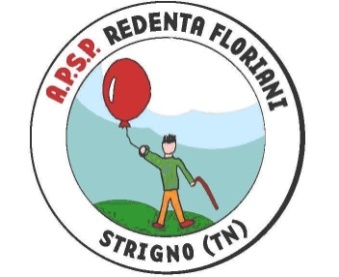 www.apspstrigno.itVOCEImporto annuo lordoStipendio tabellare€    40.128,77Indennità integrativa speciale €      7.571,28Retribuzione posizione dirigenti€    29.000,00Salario esperienza prof.le€         800,04Assegno ad Personam€   15.000,00Indennità di vacanza contrattuale €         200,40                      Tredicesima mensilità nella misura dovutaTredicesima mensilità nella misura dovutaRetribuzione di risultato, (voce variabile collegata al raggiungimento degli obiettivi)Retribuzione di risultato, (voce variabile collegata al raggiungimento degli obiettivi)